УТВЕРЖДАЮ:                                                          ПРИНЯТА: Директор СПб ГБУ                                                   Собранием трудового коллектива«Центр содействия семейному                                протокол № 4 от 20.12.2017воспитанию № 6»____________ Е.В. Мусатова			20.12.2017						ПРОГРАММА Санкт-Петербургского государственного бюджетного учреждения центра для детей-сирот и детей, оставшихся без попечения родителей «Центр содействия семейному воспитанию  № 6» «Учусь быть здоровым»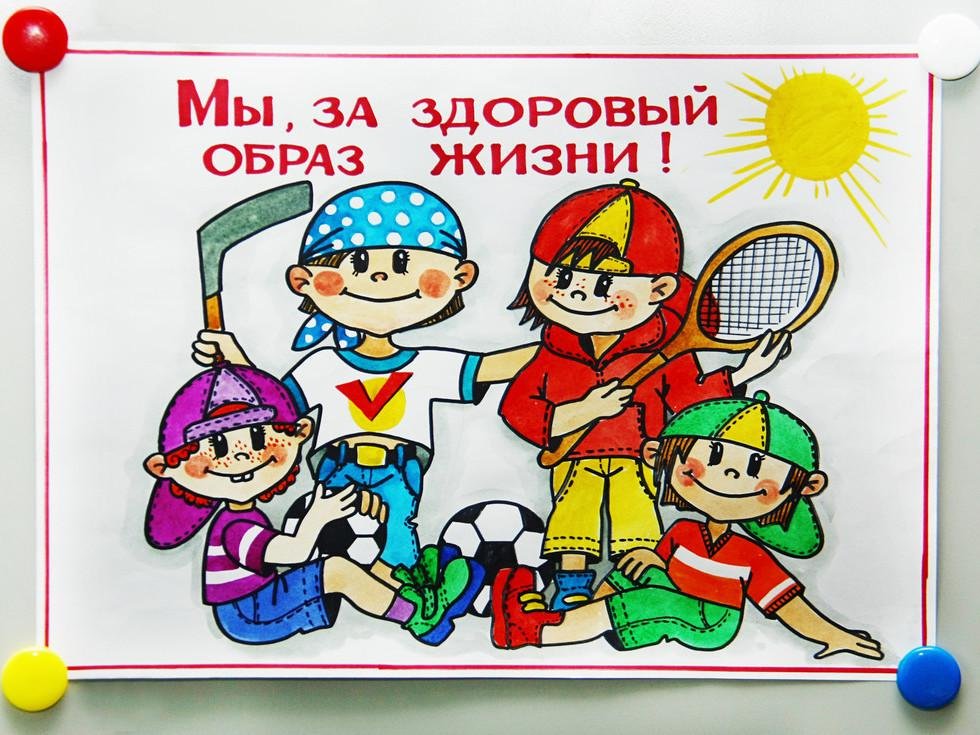 ОБОСНОВАНИЕ НЕОБХОДИМОСТИ И  АКТУАЛЬНОСТЬ РЕАЛИЗАЦИИ ПРОГРАММЫАктуальность программы «Учусь быть здоровым» обусловлена приоритетным направлениям государственной политики в области образования на сохранение здоровья детей. Проблема сохранения и укрепления здоровья детей является одной из важнейших задач современной школы и требование сохранения здоровья учащихся  и детей дошкольного возраста находятся на первом месте в иерархии запросов к результатам общего и дошкольного образования и реализуется в соответствии со стратегическими документами, определяющими развитие системы образования Российской Федерации и Санкт-Петербурга, в том числе Национальной образовательной инициативой «Наша новая школа» (направление «Здоровье в школе»), Доктриной информационной безопасности РФ, Федеральным законом «О безопасности», Федеральными государственными образовательными стандартами, Планом мероприятий по сохранению и укреплению здоровья школьников в Санкт-Петербурге, проектом Десятилетие детства. Результаты   медицинского   осмотра воспитанников СПб ГБУ «Центр содействия семейному воспитанию № 6» (далее – Центр) свидетельствуют о том, что наиболее   распространены  у  детей  такие заболевания, как: 1. патология костно-мышечной системы2. болезни органов зрения 3. болезни органов дыхания 4. патология пищеварительного тракта4. Сердечно сосудистые заболевания5. Неврологические заболевания. Целевая программа «Учусь быть здоровым» - это комплексная программа, направленная на формирование здоровьесозидающей среды и здорового образа жизни ребенка, сохранение и укрепление здоровья воспитанников и педагогов Центра; воспитание у них внутренней потребности вести здоровый образ жизни. В  Центре реализуется целевая программа «Учусь быть здоровым», а также осуществляется целенаправленная работа по развитию физической культуры воспитанников и формированию здорового образа жизни по следующим направлениям:формирование ценностного отношения воспитанников  к проблемам здоровья;осуществление мониторинга (диспансеризация) здоровья воспитанников;реализация систем спортивных мероприятий и двигательной активности воспитанников  как компонента воспитательной работы организация рационального питания создание материально-технического обеспечения формирования здорового образа жизни и развитии физической культуры воспитанников.Система физкультурно-оздоровительной работы в Центре направлена на обеспечение рациональной организации двигательного режима воспитанников, нормального физического развития и двигательной подготовленности воспитанников всех возрастов, повышение адаптивных возможностей организма, сохранение и укрепление здоровья воспитанников,  и формирование культуры здоровья.  В Центре оснащенный спортивный зал, имеется спортивная площадка, бассейн, тренажерный зал, оборудованные  необходимым игровым и спортивным оборудованием и инвентарём, кружки и секции. Воспитанники Центра посещают спортивные секции: футбол,  баскетбол, хоккей.	Также работают педагоги-психологи, логопед, учитель-дефектолог.  Центр является активным участником различных спортивно-массовых мероприятий, в которых задействованы все воспитанники и педагоги, налажена реализация системы просветительской работы по формированию у воспитанников и педагогов культуры отношения к своему здоровью.  Кроме того, в Центре ведется работа социального характера:Диагностические мероприятия:выявление подростков, нуждающихся в психологической и социально-педагогической помощи.Профилактические мероприятия:совместная работа с ОДН, КДН проведение мероприятий по профилактике наркомании, алкоголизма, табакокурения.В Центре уделяется большое внимание созданию оптимальных условий для работы педагогов. Регулярно проводятся медицинские осмотры, диспансеризация, вакцинация и другие профилактические мероприятия. Сотрудники Центра участвуют в сдаче норм ГТО.АНАЛИЗВНЕШНИХ И ВНУТРЕННИХ ФАКТОРОВ ПОТЕНЦИАЛА РАЗВИТИЯ  Центра (SWOT-АНАЛИЗ)Основные проблемы воспитанниковКоллектив сотрудников Центра должен решить проблемы профилактики и улучшения состояния здоровья детей путем  создания щадящих условий, комплекса медицинских общеукрепляющих мер, специальных коррекционных мероприятий, воспитание здорового образа мысли.Программа «Учимся быть здоровыми» создана для сохранения и укрепления здоровья детей, для воспитания самопознания и самоуважения  воспитанников. 1.ХАРАКТЕРИСТИКА ОСНОВНЫХ ПРОБЛЕМ, НА РЕШЕНИЕ КОТОРЫХ НАПРАВЛЕНА ПРОГРАММАСоматического характера – слабое физическое здоровье. В Центре все воспитанники имеют хронические заболевания: функционально-систолический шум, вегето-сосудистую дистонию, болезни желудочно-кишечного тракта, частые простудные заболевания, B23, синдром Дауна, ДЦП .Многие воспитанники имеют группу инвалидности. Психологического характера – тревожность, вялость эмоциональной сферы, слабое развитие коммуникативной сферы, преобладание защитных  форм поведения в конфликтных ситуациях, часто агрессия, задержка психического развития ,умственная отсталость. Социального характера – низкая активность, неуверенность в ценностных ориентирах, часто потребительское отношение (мне должны), слабо развитые навыки самообслуживания. Педагогического характера – негативные последствия прежней жизни в семье; неумение, часто нежелание учиться. 	Проведя анализ  физически-психологического самочувствия  воспитанников  с точки зрения здоровьесберегающей среды, мы  выделили ряд задач по сохранению и укреплению здоровья воспитанников:- сохранение и укрепление физического здоровья детей;- создания положительного психологического климата и  активной жизненной позиции, - организацию социальной адаптации в воспитанников в социуме, вне Центра;- формирование культуры здоровья - улучшения материально-технической базы2. РЕСУРСЫ, ПОДДЕРЖИВАЮЩИЕ РЕАЛИЗАЦИЮ ПРОГРАММЫквалифицированные кадры с опытом работы с использованием здоровьесберегающих технологий,развитием медицинской службы,опыт работы  с социальными партнерами,Кадровые ресурсыВ Центре работает хороший стабильный коллектив, слаженный по своему составу и творческий по своей сути, всегда готовый к восприятию новых методик, с интересом следящий за новейшими разработками в области образования, социальной политики и здравоохранения.Материально-технические ресурсыВ Центре имеется оборудованный спортивный зал, бассейн, тренажерный зал, спортивная площадка, медицинские кабинеты,   хорошо оснащенные логопедический кабинет, кабинет дефектолога, психолога. В Центре имеется библиотека, укомплектованная литературой, необходимой для выполнения творческих, проектных, исследовательских работ.  Так же имеются: музыкальный зал, зал для конференций. Ведущими концептуальными понятиями выступают: 1) ЗДОРОВЬЕ 2) КУЛЬТУРА ЗДОРОВЬЯ,3) ЗДОРОВЬЕСБЕРЕГАЮЩАЯ ОБРАЗОВАТЕЛЬНАЯ СРЕДА По определению Всемирной организации здравоохранения, «ЗДОРОВЬЕ - это состояние физического, духовного и социального благополучия, а не только отсутствия болезней и физических дефектов». С развитием человека на первое место выходят социальные и нравственные аспекты здоровья, ведущим принципом его обеспечения становятся собственные усилия человека, а именно: обеспечить наиболее полное и глубокое изучение проблем здоровья, механизмов и условий его сохранения и развития в условиях Центра возможно на основе совокупности системного, валеологического и культурологического подходов.  Программа опирается на следующие ведущие подходы: гуманистический, личностно-ориентированный подход, предполагающий признание аксиологической ценности безопасности человека и  здоровья каждого отдельного субъекта образования;системный подход к безопасности и индивидуальному здоровью человека, в основе которого лежит понимание безопасности и здоровья как многомерных  сопряженных систем, состоящих  из взаимозависимых компонентов (соматических, психических, социальных и нравственных);созидающий подход к обеспечению  безопасности и здоровья человека, сущность которого состоит в признании определяющей роли культуры  безопасности и здоровья как ценностно-мотивационной составляющей целенаправленного оздоровления образа жизни; средовой подход к созданию условий для обеспечения безопасности и здоровья человека в Центре, в котором образовательно- воспитательная среда определяется как совокупность внешних и внутренних по отношению к учреждению факторов, которые оказывают влияние на безопасность и здоровье человека. 3.СТРАТЕГИЧЕСКИЕ ЦЕЛИ ПРОГРАММЫ   Создание санитарно-гигиенических и других условий здоровьесозидания, учитывающих индивидуальные показатели состояния здоровья воспитанников, педагогов, сотрудников Центра. Построение здоровьесозидающей  среды, функционирующей на основе идеологии культуры здоровья, предполагающей формирование здорового образа жизни и организацию здоровьесозидающего уклада Центра.4. ЗАДАЧИ, ОБЕСПЕЧИВАЮЩИЕ ДОСТИЖЕНИЕ ПОСТАВЛЕННЫХ ЦЕЛЕЙВыявить проблемы состояния здоровья воспитанников  и сотрудников  и определить пути их решения. Разработка плана мероприятий по созданию условий для сохранения и укрепления здоровья  средствами внедрения здоровьесберегающих технологий в учебно-воспитательный процесс Центра.Создание системы организационно-методического сопровождения администрации и специалистов  в области решения проблемы сохранения и укрепления здоровья воспитанников на основе взаимодействия с различными социальными партнерами.Построение внутренней среды Центра, обеспечивающей здоровьесозидающий характер образовательно-воспитательного  процесса и безопасность воспитанников  и сотрудников: наличие общей и оздоровительной инфраструктуры, создание условий для здорового питания,  внедрение здоровьесозидающих образовательных технологий, построение научно обоснованного  режима дня, обеспечение двигательной активности воспитанников. Повышение уровня культуры здоровья как компонента общей культуры воспитанников, педагогов;  и формирование на ее основе готовности к сохранению и укреплению своего здоровья и здоровья других людей.Совершенствование работы по организации здорового питания, улучшения медицинского обслуживания. Реализация программ и проектов, связанных с организованным досугом.Поиск программ, проектов, разовых мероприятий районного, городского, всероссийского уровня, связанных с развитием массового спорта, пропагандой здорового образа жизни; включение в проекты названного содержания.познакомить детей с негативными последствиями различных видов зависимостей, влияющих на организм;воспитывать в детях активную жизненную позицию, ответственное отношение к своему здоровью;способствовать воспитанию духовно-нравственных качеств личности;  формировать потребность в самовоспитании и самоорганизации.Привлечение «внешних» специалистов (психологов, медицинских работников, спортсменов) для участия в мероприятиях, связанных с пропагандой здорового образа жизни и развития массового спорта.Знания и умения:воспитанники должны знать средства сохранения и укрепления здоровья человека;воспитанники должны реализовывать практические гигиенические навыки и умения;воспитанники должны стремиться к физическому и духовному совершенству;воспитанники должны знать свой режим, значение режима дня для здоровья;воспитанники должны уметь выстраивать диалог, слушать и слышать собеседника, управлять своим эмоциональным состоянием;воспитанники должны уметь совершать самостоятельный выбор в пользу здорового образа жизни, ставить перед собой реальные цели и достигать их;воспитанники должны знать негативные последствия различных видов зависимостей, влияющих на здоровье;воспитанники должны развивать в себе следующие качества: самостоятельность, мобильность, доброжелательность, честность.5.ОСНОВНЫЕ НАПРАВЛЕНИЯ РЕАЛИЗАЦИИ ПРОГРАММЫ1. Создание здоровьесберегающей инфраструктуры учреждения. 	Усовершенствовать условия для сбережения здоровья воспитанников, улучшение здоровьесозидающей среды.Отношение к здоровью детей как к главной ценности.Установка на безопасный, здоровый образ жизни.2.Формирование заинтересованного отношения детей к собственному здоровью.Формирование у воспитанников  элементарных представлений о физическом, нравственном, психическом и социальном здоровье человека.Формирование личного опыта здоровосберегающей деятельности.3. Рациональная организация деятельности воспитанников:Сохранение и укрепление здоровья детей средствами рациональной организации их деятельности.Создания условий для снятия перегрузки, нормального чередования труда и отдыха.Обеспечение возможности воспитанников  осуществлять учебную и внеучебную деятельность  в соответствии с возрастными и индивидуальными возможностями.	Организация образовательно-образовательного процесса строится с учетом гигиенических норм и требований  (выполнение домашних заданий, занятия в кружках и спортивных секциях ,во время реализации программ дошкольного образования.).Применение в воспитательном  процессе методов и методик обучения, адекватных возрастным возможностям и особенностям воспитанников. Строгое  соблюдение всех требований к использованию технических средств обучения и воспитания, в том числе компьютеров и аудиовизуальных средств.Педагогический коллектив учитывает в образовательно-воспитательной деятельности индивидуальные особенности развития воспитанников.Регулярное проведение дней Здоровья.4. Организация физкультурно-оздоровительной работы 	Положительное отношение к двигательной активности и совершенствование физического состояния.	Повышение адаптивных возможностей организма.Сохранение и укрепление здоровья.Формирование культуры здоровья.	Организация работы спортивных секций и создание условий для их эффективного функционирования. Регулярное проведение спортивно-оздоровительных мероприятий. 5. Реализация дополнительных образовательных программ 	Ценность здоровья и здорового образа жизни.	Включение воспитанников в здоровьесозидающую деятельность.	Создание и реализация в Центре дополнительных программ, направленных на формирование ценности здоровья и здорового образа жизни.6. УСЛОВИЯ (ОРГАНИЗАЦИОННЫЕ МЕХАНИЗМЫ) РЕАЛИЗАЦИИ ПРОГРАММЫОрганизационно-методическое сопровождение основных направлений реализации Программы. Анализ содержания  деятельности основных направлений реализации Программы.Тиражирования перспективных результатов деятельности в системе социальной политики города.7. БЛОКИ ПРОГРАММЫПервый блок: «Основы здоровья и ЗОЖ» направлен на формирование у воспитанников потребности в здоровом образе жизни, формирование нравственных убеждений. Второй блок: «Сделай свой выбор» ориентирован на профилактику наркомании, алкоголизма, курения, формированию негативного отношения к вредным привычкам.Третий блок: «Мир каждой души» предусматривает цель формирования у воспитанников позитивного отношения к самому себе, потребности в саморазвитии, формирования опыта нравственных отношений с окружающим миром, развитие духовной сферы личности.Занятия проводятся 2 раза в месяц продолжительностью 30-45 минут. В течение года проводится всего 16 занятий. В данное количество занятий не входят занятия в бассейне ,в секциях, кружках ,занятия логопеда, дефектолога, психолога социального педагога.   Для успешной реализации программы необходимо следующее материально-техническое оснащение: магнитофон, видео- и  аудиозаписи, ватман, фломастеры, карандаши, репродукции картин, художественная литература и пр.   В программе необходимо участие следующих специалистов: врача, психолога, инспектора по делам несовершеннолетних, библиотекаря, воспитателей логопеда, дефектолога, инструктора по физической культуре, социального педагога. Программа предусматривает следующие формы работы:-беседа (формирует умение концентрировать внимание, воспринимать со слуха информацию, развивает познавательный интерес)- дидактическая и  ролевая игра (развивает умение действовать в соответствии с предложенными правилами, учит сотрудничеству)-дискуссия, диспут (развивает умение приводить аргументы и доказательства, умение слушать и слышать)-викторина, конкурсы (развивает познавательную сферу воспитанников)-круглый стол, устный журнал (учит слушать и слышать, делать логические выводы, приобщает к активному пользованию периодической печатью и развивает интерес к художественной литературе)-элементы тренинга (развивает позитивное отношение к себе, к окружающему миру, эмоциональную отзывчивость, умение рефлектировать)Методы работы: практический, наглядный, словесный.Предполагаемые результаты работы по программе могут быть определены через следующие показатели:- отрицательное отношение к табакокурению и алкоголю;- стремление заботиться о своём здоровье;- уровень нравственной воспитанности;- позитивное взаимодействие с окружающими8. Содержание программы1 Блок «Основы здоровья и ЗОЖ»1.Режим дня и здоровый организмТеоретическая часть.  Знакомство с основными режимными моментами, планирование своего дня. Практическая часть. Подвижная игра .(выбор педагога)2.Как защитить себя от болезнейТеоретическая часть.  Знакомство со способами доврачебной помощи при первых симптомах заболевания и их профилактикой.3.Гигиена тела человекаТеоретическая часть. Знакомство с основными санитарно-гигиеническими нормами и правилами, позволяющими сохранить и укрепить своё здоровье.Практическая часть. Игра «Разрешается-запрещается».4.Секреты здорового питанияТеоретическая часть. Сообщение воспитателя о законах здорового питания, о кулинарии Древней Руси.Практическая часть. Задание: «Нарисовать пищевую пирамиду», игра «Угадай-ка».5.Уроки здоровьяТеоретическая часть. Формирование у ребёнка признания ценности здоровья. Знакомство с основными факторами ЗОЖ.Практическая часть. Игра «Воздушный шарик». 6.Мы за ЗОЖТеоретическая часть. Закрепление знаний детей о ЗОЖ.Практическая часть. Игра по станциям «Народная мудрость»,«Загадки», «Что? Где? Когда?», «Площадь гигиены».2 Блок «Сделай свой выбор» (для детей от 12 лет с учетом индивидуальных особенностей и состоянием здоровья.)Зачем тебе это надо?Теоретическая часть. Знакомство с негативными последствиями различных видов зависимостей, влияющих на здоровье. Иметь представление о возможных угрозах здоровью, поведении в опасных для жизни ситуациях.2.Каково твоё мнение?Теоретическая часть. Дискуссия о статистических данных наркотических эпидемий.3.Умей сказать нетТеоретическая часть. Научить детей противостоять любым зависимостям и тем людям, которые пытаются к ним приобщить.Практическая часть. Выставка рисунков на тему «Курение – это…»4.Мир без вредных привычекТеоретическая часть. Знакомство с профилактикой и борьбой с вредными привычками. Влияние алкоголя, табака, наркотиков на организм человека.5.Наркомания - страшная болезнь 21 векаТеоретическая часть. Знакомство с законами правовых норм и методами, предпринимаемых  правительством  против наркотиков.6.Суд над сигаретойТеоретическая часть. Знакомство с компонентами табачного дыма, влияние курения на системы органов человека.3Блок «Мир каждой души»1.Свобода и ответственностьПрактическая часть. Просмотр видеофильмов на заданную тему. Обсуждение.2.Мир против насилия и жестокости над детьмиТеоретическая часть. Обсуждение понятий «жестокость», «сострадание». Действия и поступки, которые можно определить как жестокие. Причины и последствия жестокости.Практическая часть. Написание мини-сочинения «Что делать, чтобы люди не были жестокими».3.Доброта в нас и вокруг насТеоретическая часть. Беседа о человеческой доброте, милосердии, умении радоваться и переживать за других людей.4.О дружбе и друзьяхТеоретическая часть. Высказывание и рассуждения детей о том, кого можно назвать настоящим другом и что такое дружба. Мудрые высказывания о дружбе.5.Как проявить себя и свои возможности.9. ТЕМАТИЧЕСКОЕ ПЛАНИРОВАНИЕ10. ОЖИДАЕМЫЕ РЕЗУЛЬТАТЫ РЕАЛИЗАЦИИ ПРОГРАММЫ (ПРЕДПОЛАГАЕМЫЕ РЕЗУЛЬТАТЫ И ИНДИКАТОРЫ ИХ ДОСТИЖЕНИЯ). Создание максимально благоприятных условий для формирования здоровьесберегающей среды, которые позволят обеспечить:повышение успешности воспитанников  в образовательной деятельности;формирование у воспитанников готовности к сохранению и укреплению здоровья; снижение заболеваемости и функциональной напряженности у воспитанников; повышение готовности педагогов и сотрудников Центра к здоровьесозидающей деятельности;усовершенствованную организацию здорового и рационального питания.. Повышение уровней валеологической грамотности и обеспечения безопасной жизнедеятельности воспитанников и сотрудников; осознанная потребность в здоровом образе жизни.. Улучшение физического и эмоционально-психологического состояния всех участников воспитательного  процесса.. Расширение сети спортивных секций и видов физкультурно-оздоровительной работы;. Рост спортивных  достижений воспитанников;. Повышение профессиональной компетенции педагогов и работников Центра в сохранении и укреплении физического, нравственного, морального и социального здоровья воспитанников.11. ИНДИКАТОРЫ ИХ ДОСТИЖЕНИЯ:снижение заболеваемости воспитанников;расширение спектра дополнительных образовательных услуг;снижение асоциальных случаев поведения воспитанников;снижение показателей заболеваемости  сотрудников Центра. 12. НОРМАТИВНО-ПРАВОВОЕ И МЕТОДИЧЕСКОЕ ОБЕСПЕЧЕНИЕ РЕАЛИЗАЦИИ ПРОГРАММЫНормативно-правовой и документальной основой Программы формирования культуры здорового и безопасного образа жизни воспитанников являются:- Всеобщая декларация прав человека- Стратегические направления улучшения здоровья и развития детей и подростков- Стратегия « Здоровье и развитие подростков в России- ФЗ « Об охране здоровья граждан от воздействия окружающего табачного дыма                             и последствий употребления табака» - Конвенция о правах ребенка - Законы и подзаконные акты Российской Федерации- Закон  «Об Образовании в Российской Федерации», статья 2, п.1 (от 13.01.1992 № 12-ФЗ            с внесенными позднее изменениями)- Закон РФ «Основы законодательства Российской Федерации об охране здоровья граждан» - Закон РФ «Об основных гарантиях прав ребенка в Российской федерации» - Закон РФ «О санитарно-эпидемиологическом благополучии населения» (от 30.03.1999 № 52-Ф3)- Закон РФ «О физической культуре и спорте в Российской Федерации» - Проект Десятилетие детства - Законы и подзаконные акты Санкт-Петербурга- Закон СПб «Об охране здоровья граждан в Санкт-Петербурге» (в ред. Закона Санкт-Петербурга от 26.12.2007 № 667-131- Санитарно-эпидемиологические правила и нормативы СанПиН в учреждениях для детей сирот и детей, оставшихся без попечения родителей- Конвенция о правах инвалидов.Внешние факторыВнешние факторыВозможностиУгрозыНаличие государственного заказа в области сохранения  и укрепления здоровья воспитанников. Поддержка со стороны Комитета по социальной политике. Развитая сеть учреждений Санкт-Петербурга, занимающихся научной деятельностью, подготовкой и повышением квалификации кадров в области здоровьесозидающей деятельности.Наличие нормативного обеспечения здоровьесберегающей деятельности.Наличие городских программ, направленных на поддержание социального здоровья, таких как «Толерантность».Наличие городской системы профилактики беспризорности и правонарушений.	Увеличение числа детей с ослабленным здоровьем.Ухудшение общей экологической обстановки в Санкт-Петербурге.Внутренние факторыВнутренние факторыПреимуществаНедостаткиНаличие высококвалифицированных специалистов и сотрудничества с психолого- медико-социальной службой в районе.Хороший  профессиональный  уровень   педагогов.  Соответствие педагогических работников  уровням квалификации. Наличие медицинской службы.Наличие желания приобретения опыта   в области здоровьесозидания.Наличие кружков и секций и в организациях социальных партнеров школы, реализующих программы дополнительного образования детей здоровьеразвивающей направленности.Специфика учреждения  - большое количество воспитанников с хроническими соматическими заболеваниями,  психологическими проблемами, социальной и педагогической запущенностью.Наличие у детей негативного, травмирующего  жизненного опыта до поступления в Центр.Темы занятийВсего часовКол-вочасовСроки1.Блок «Основы здоровья и ЗОЖ»Занимательный час «Режим дня и здоровый организм»Дидактическая игра «Как защитить себя от болезней»Беседа-игра «Гигиена тела человека»Беседа «Секреты здорового питания»Викторина «Уроки здоровья»Ролевая игра «Мы за ЗОЖ»6111111СентябрьСентябрьОктябрьОктябрьНоябрьНоябрь2.Блок «Сделай свой выбор»Круглый стол «Зачем тебе это надо?» Дискуссия о вредных привычках «Каково твоё мнение?»Беседа – диалог «Умей сказать нет»Конкурс рисунков «Курение-это»Игра «Мир без вредных привычек»Беседа «Наркомания страшная болезнь 21 века»6111111ДекабрьДекабрьЯнварьЯнварьФевральФевраль3.Блок «Мир каждой души»Дискуссия «Свобода и ответственность»Беседа «Мир против насилия и жестокости»Беседа «Доброта в нас и вокруг нас»Диспут «О дружбе и друзьях»41111МартАпрельАпрельМайИТОГО:16